ПОСТАНОВЛЕНИЕ«06»  мая 2019 г.                                                                                                    №  20Об утверждении Положения о квалификационных требованиях для замещения должностей муниципальной службыв администрации МО «поселок Кысыл-Сыр»В соответствии с Федеральным законом от 02.03.2007 № 25-ФЗ "О муниципальной службе в Российской Федерации", Законом РС (Я) от 11.07.2007 480-З № 975-III "О муниципальной службе в Республике Саха (Якутия)"ПОСТАНОВЛЯЮ:Утвердить Положение о квалификационных требованиях для замещения должностей муниципальной службы в администрации МО «поселок Кысыл-Сыр» (приложение № 1).Опубликовать настоящее постановление на официальном сайте МО «поселок Кысыл-Сыр» в сети Интернет.Контроль за исполнением настоящего постановления возложить на заместителя главы МО «поселок Кысыл-Сыр» Гвызина Ю.С.Глава МО «Поселок Кысыл-Сыр»	                                     	       М.Ш. КалимуллинПриложение № 1к Постановлению главы МО "посёлок Кысыл-Сыр" от «06» мая 2019 г. № 20Статья 1. Квалификационные требования для замещения высшей группы должностей муниципальной службы.Образование: наличие высшего профессионального образования по специальности, утверждаемой должностной инструкцией в зависимости от направления деятельности.Стаж: необходимо иметь стаж муниципальной службы (государственной службы) на главных должностях муниципальной службы (государственной службы) не менее трех лет или стаж (опыт) работы по специальности не менее шести лет.Знания Конституции Российской Федерации, федеральных конституционных законов, федеральных законов, указов Президента Российской Федерации, постановлений Правительства Российской Федерации, Конституции Республики Саха (Якутия) и законов Республики Саха (Якутия), Устава МО "поселок Кысыл-Сыр»" и иных нормативных правовых актов органов местного самоуправления муниципального района, структуры и полномочий органов государственной власти и местного самоуправления, основ организации прохождения муниципальной службы, порядка работы со служебной информацией, форм и методов работы с применением автоматизированных систем управления, правил деловой этики, основ делопроизводства.Навыки оперативного принятия и реализации управленческих решений, организации и обеспечения выполнения задач, квалифицированного планирования работы, ведения деловых переговоров, публичного выступления, анализа и прогнозирования, грамотного учета мнения коллег, делегирования полномочий подчиненным, организации работы по эффективному взаимодействию с государственными органами, эффективного планирования рабочего времени, владения компьютерной и другой оргтехникой, владения необходимым программным обеспечением, систематического повышения своей квалификации, эффективного сотрудничества с коллегами, систематизации информации, работы со служебными документами, адаптации к новой ситуации и принятия новых подходов в решении поставленных задач, квалифицированной работы с людьми по недопущению личностных конфликтов.Статья 2. Квалификационные требования для замещения главной группы должностей муниципальной службы.Образование: наличие высшего профессионального образования по специальности, утверждаемой должностной инструкцией в зависимости от направления деятельности.Стаж: необходимо иметь стаж муниципальной службы (государственной службы) на ведущих должностях муниципальной службы (государственной службы) не менее двух лет или стаж (опыт) работы по специальности не менее пяти лет.Знания Конституции Российской Федерации, федеральных конституционных законов, федеральных законов, указов Президента Российской Федерации, постановлений Правительства Российской Федерации, к уровню знаний Конституции Российской Федерации, федеральных законов, Конституции Республики Саха (Якутия) и законов Республики Саха (Якутия), Устава МО «поселок Кысыл-Сыр»)» и иных нормативных правовых актов органов местного самоуправления муниципального района, структуры и полномочий органов государственной власти и местного самоуправления, основ организации прохождения муниципальной службы, порядка работы со служебной информацией, форм и методов работы с применением автоматизированных систем управления, правил деловой этики, основ делопроизводства.Навыки организации и обеспечения выполнения задач, квалифицированного планирования работы, ведения деловых переговоров, публичного выступления, анализа и прогнозирования, грамотного учета мнения коллег, организации работы по эффективному взаимодействию с государственными органами, эффективного планирования рабочего времени, владения компьютерной и другой оргтехникой, владения необходимым программным обеспечением, систематического повышения своей квалификации, эффективного сотрудничества с коллегами, систематизации информации, работы со служебными документами, адаптации к новой ситуации и принятия новых подходов в решении поставленных задач, квалифицированной работы с людьми по недопущению личностных конфликтов.Статья 3. Квалификационные требования для замещения старшей группы должностей муниципальной службы.Образование: наличие высшего или среднего профессионального образования по специальности, утверждаемой должностной инструкцией в зависимости от направления деятельности.Стаж: без предъявления требований к стажу.Знания Конституции Российской Федерации, федеральных конституционных законов, федеральных законов, указов Президента Российской Федерации, постановлений Правительства Российской Федерации, к уровню знаний Конституции Российской Федерации, федеральных законов, законов Республики Саха (Якутия), Устава МО «поселок Кысыл-Сыр» и иных нормативных правовых актов органов местного самоуправления муниципального района применительно к исполнению соответствующих должностных обязанностей, структуры и полномочий органов государственной власти и местного самоуправления, основ организации прохождения муниципальной службы, порядка работы со служебной информацией, форм и методов работы с применением автоматизированных систем управления, правил деловой этики, основ делопроизводства.Навыки обеспечение выполнения задач, квалифицированного планирования работы, анализа и прогнозирования, грамотного учета мнения коллег, эффективного планирования рабочего времени, владения компьютерной и другой оргтехникой, владения необходимым программным обеспечением, систематического повышения своей квалификации, эффективного сотрудничества с коллегами, систематизации информации, работы со служебными документами, адаптации к новой ситуации и принятия новых подходов в решении поставленных задач, квалифицированной работы с людьми по недопущению личностных конфликтов.Статья 4. Квалификационные требования для замещения младшей группы должностей муниципальной службы.Образование: наличие высшего или среднего профессионального образования.Стаж: без предъявления требований к стажу.Знания Конституции Российской Федерации, законов Республики Саха (Якутия), Устава МО «поселок Кысыл-Сыр» и иных нормативных правовых актов органов местного самоуправления муниципального района применительно к исполнению соответствующих должностных обязанностей, основ организации прохождения муниципальной службы, порядка работы со служебной информацией, форм и методов работы с применением автоматизированных систем управления, правил деловой этики, основ делопроизводства.Навыки квалифицированного планирования работы, грамотного учета мнения коллег, эффективного планирования рабочего времени, владения компьютерной и другой оргтехникой, владения необходимым программным обеспечением, систематического повышения своей квалификации, эффективного сотрудничества с коллегами, систематизации информации, работы со служебными документами, адаптации к новой ситуации и принятия новых подходов в решении поставленных задач, квалифицированной работы с людьми по недопущению личностных конфликтов.Администрациямуниципального образования«пос. Кысыл-Сыр»«Вилюйский улус (район)» РС(Я)678214, Республика Саха (Якутия), Вилюйский улус, п. Кысыл-Сыр, ул. Ленина 12б тел. (41132) 20-208, факс 20-208e-mail: admksyr@mail.ru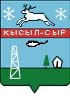 Саха Республикатын«Булуу улууhун (оройуонун)»«Кыhыл-Сыыр»муниципальнай тэриллиитэ678214, Саха Республиката, Булуу улууhа,Кыhыл-Сыыр с., тел. (41132) 20-208, факс 20-208e-mail: admksyr@mail.ru